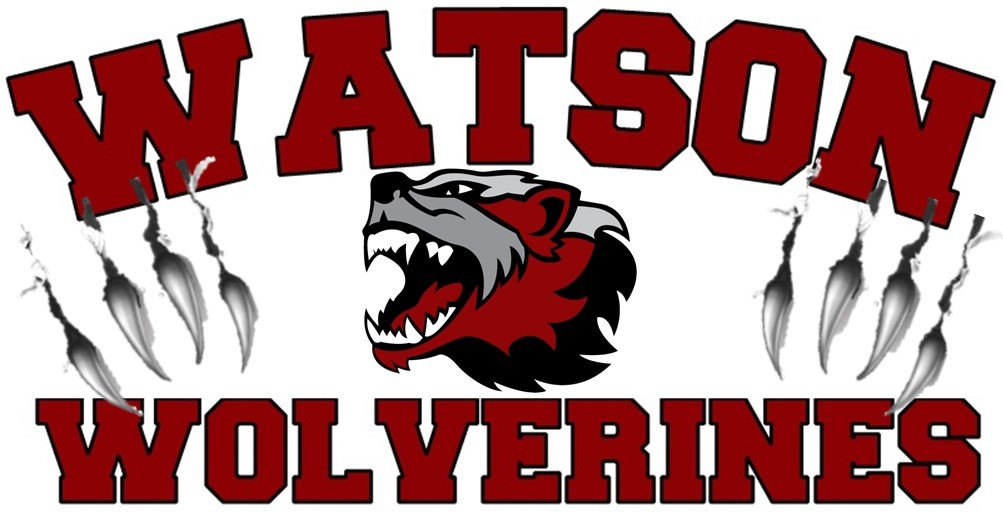 The Official newsletter of Watson Junior HighBuilding real relationships, strong character, and a college/career ready foundation for future leaders.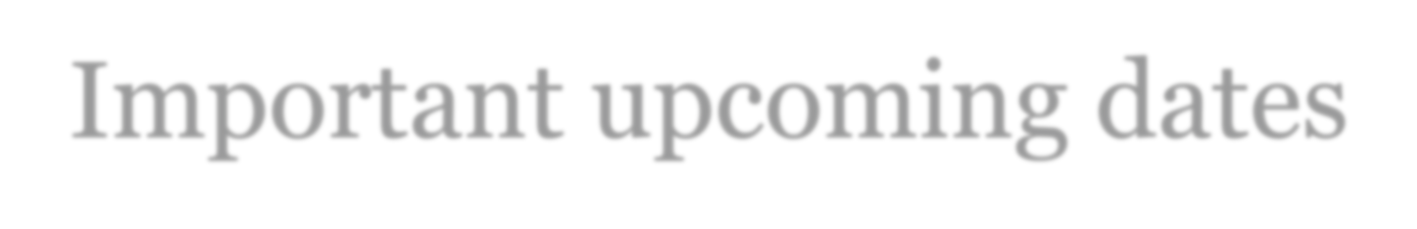 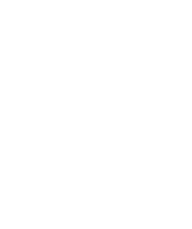 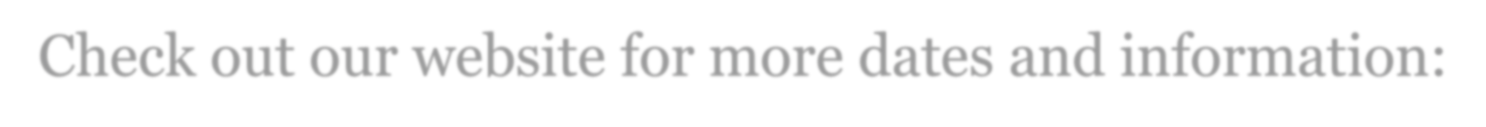 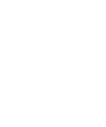 April 16- Track @ WatsonSoftball @ Fountain Middle SchoolApril 17– Incoming 6th grade parent nightApril 18– Softball vs. Ft CarsonApril 20– WSD3 Art FairApril 23– Softball vs. Sproul At PinelloApril 24-Track @ Sierra High SchoolApril 25– Softball vs. HorizonApril 26– No SchoolWatson Panda Express DayApril 29– Track @ Falcon Middle SchoolMay 2– Softball @ Janitell Junior HighSchoolMay 3– Orchestra Spring ConcertMay 6– Softball vs. FalconMay 8– Softball playoffs (first round)Track @ Mesa Ridge High SchoolMay 9– 2 1/2 hour late start– Achievement SummitSoftball Playoffs (semi-finals)May 10- Softball Playoffs (ChampionshipGame)Jazz Festival @ Widefield High SchoolMay 11– Track @ Harrison High School (League Meet)May 14– Band Concert (beginning & Intermediate)May 15– End of Year DanceMay 16– Band Concert (advanced &Jazz)Spaghetti Dinner FundraiserMay 17– Choir Pop Show andSpaghetti DinnerMay 21– 2 1/2 Late StartMay 22– Students Last Day Early ReleaseA message from the Principal,I cannot believe that the 2018-2019 school year is almost over. Seems like yesterday we just started with all our new staff and we were teaching our sixth graders how to do lockers and welcoming back our seventh and eighth graders. We have accomplished a lot together this year and for that I want to say thank you to everyone - students, staff and parents! I am very honored and proud to be the Principal of such an amazing school. I am also so proud of the behavior and sportsmanship demonstrated throughout the year at concerts, school assemblies, sporting events, dances and district wide perfor- mances. Again and again, I receive compliments on how well behaved Watson students are and how excellent our programs were this year. I want to thank you for supporting my administration team as well as the teaching staff as we worked with your student this year.As summer break approaches, I would encourage you to continue supporting your student in their extra-curricular activities and interests. I look forward to the work ahead and to continuing the tradition of providing our students with a quality education as we celebrate this year’s successes. Next year we will be working to implement our AVID program school-wide, which is designed to help students succeed in school through developing study skills, note taking skills, being highly organized, and facilitating a greater focus on attempting some higher level classes and beginning to make plans for post-secondary education. More information about this will be presented on our website and during various school and community events. This will streamline some classes and provide students with an opportunity to buy a Wolverine Binder Kit for most of their school supplies for the 2019-2020 school year.I hope that everyone has a safe and enjoyable summer break. Be sure to check Watson’s website for im- portant beginning of the year dates along with athletic information for next year. I look forward to see- ing our returning students in August and want to wish this year’s 8th grade class the best of luck as they start high school. Thanks again for a great year!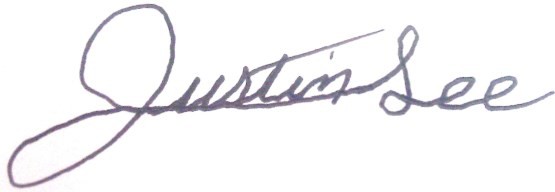 Mr. Justin D. Lee PrincipalWatson Junior HighCompulsory School AttendanceIn order to reduce the incidents of  truancy, parents/guardians are hereby notified that:Every child who has attained the age of six (6) on or before August 1 of each school year and is under the age of seventeen(17) shall attend public school for at least the following number of hours.-1056 hours if secondary school pupil;-968 hours if an elementary school pupil in a grade other than kindergarten;-900 hours if a full-day kindergarten pupil;-450 hours if a half day kindergarten pupil (Except as otherwise provided in CRS 22-33-104)Reporting Student Absences & School VisitsPlease include the following information when reporting your student’s absence: student’s name and grade, your name and relationship to the student, and the reason for the absence. If your student is going to be absent, please call before 9:00 a.m. to report the absence. This allows the office staff to verify absences efficiently. Weappreciate your cooperation in this matter.If you are visiting the school for any reason, please have a valid ID ready, sign in at thefront office and get a visitor’s tag to wear while you are in the building.Remember...important information is also posted out front on our marquee, on the main office voicemail, and on our website.Just a reminder that Attendance is considered with regards to Renaissance Cards, NJHS, team sports and other extra curricular activities.DAILY ATTENDANCE IS IMPORTANT TO EDUCATIONWolverine NewsAre you returning to Watson 2019-2020Please let the front office know if you will not be returning to Watson for the 2019/2020 school year.	It is also important to update your mail- ing address if it has changed so you will be guaranteed to received back- to-school information for next fall.Box Tops for EducationA HUGE THANK YOU to all of the families that have sent in Box Tops! If possible, please check with neighbors, friends, and family to increase the number you turn in. Each Box Top is worth 10 cents! Thank you for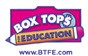 Lost and FoundPlease be sure to check Watson’s lost and found often. We accumulate many items such as jackets, jeans, shirts, backpacks, shoes, lunch boxes and water bottles. They are held in a large bin by the front office. Items that are not claimed will be donated to charity on a monthly basis. We make daily announcements the week before it is emptied. Please remind your student to also check the locker rooms for any missing items.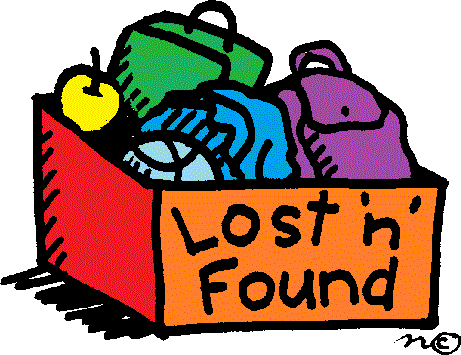 Watson Wolverine Volleyball (2019-2020 Season)Coaches: A Team (Head Coach): Coach Keehn keehnk@wsd3.org B Team: Coach Williams williamsr@wsd3.orgSkills Needed: Looking for 6th grade through 8th grade girls who can:A Team: Overhand serve consistently, pass consistently, and have court awarenessB Team: Overhand serve or be close to overhand servingand must pass consistentlyImportant Upcoming Events: Informational Meeting (May)Physical Night (August) Open Gyms (August) Tryouts (August)YOU MUST HAVE A PHYSICAL TO TRY OUT! NO PHYSICAL = NOTRYOUT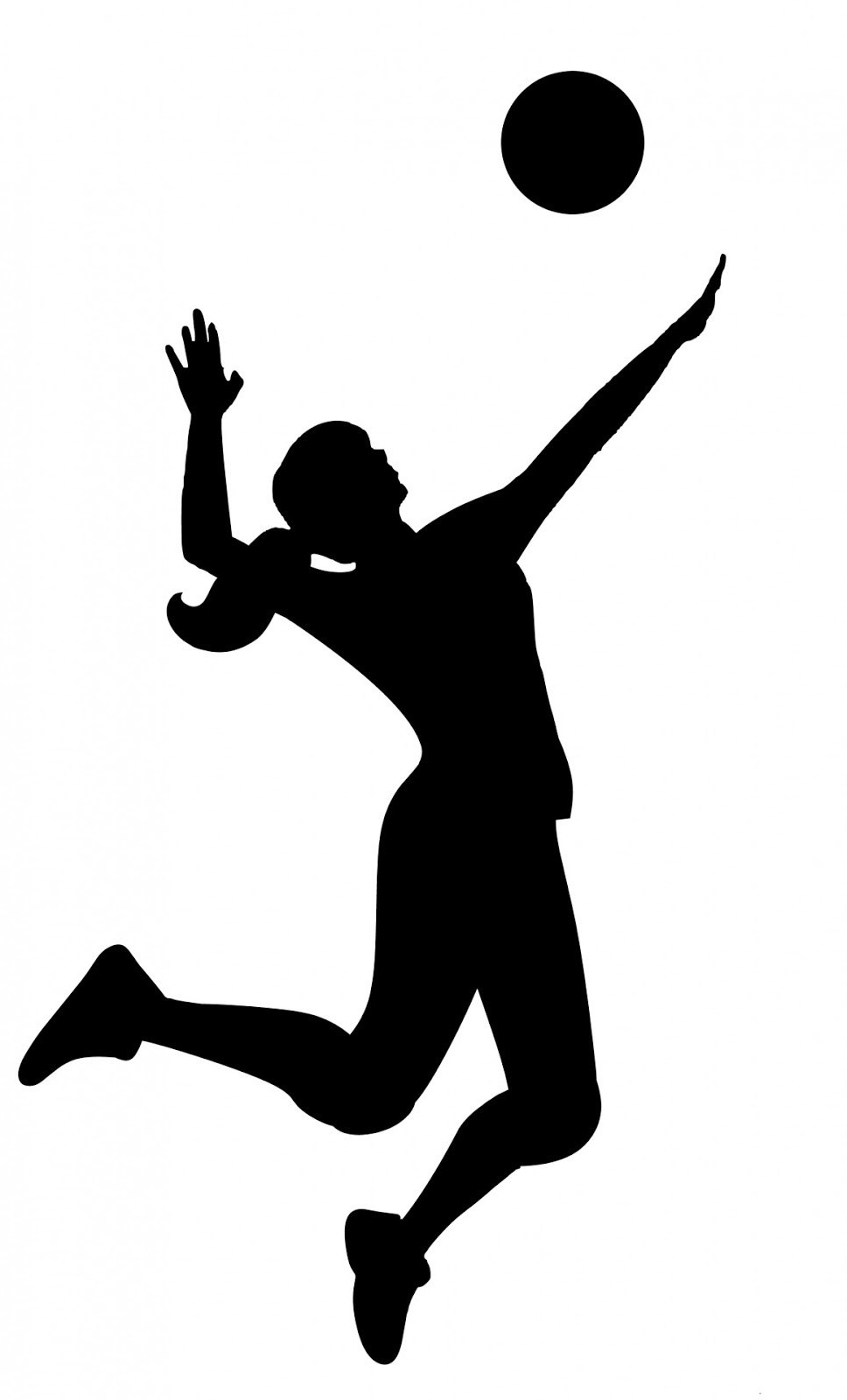 Be on the lookout for more in- formation and specific dates.Please visit the Watson website at watson.wsd3.org!Athletic Tryout FormsIn order for your student to participate in Watson Athletics the following forms need to be completed & on file in the office before the first day of tryouts/practice. Your student(s) can pick these forms up in the office.Parent checklist 	Blue Emergency Information Card 	Parent Permission Form 	Medical History Form 	Sports Physical Form 	Athletic Handbook Signature Page Physical Night (Save the date) TBD Fall SportsFootball 7th and 8th only Cross  Country VolleyballBoys’ Basketball Winter Sports Girls’ Basketball Wrestling Spring Sports Softball (fast-pitch) Track ALL AFTER SCHOOL ACTIVITIES require an AYPYN form to be on file in the office. This needs to be updated every new school year.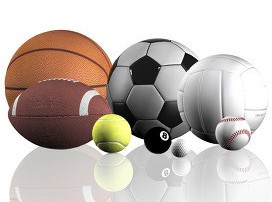 YearbookOver 50% of Watson yearbooks have been sold! Please order as soon as you can either online at jostens.com or through the front office for $35 cash or check.Your late order will hold a spot for a 72 page, color, hard cover, student pro- duced yearbook. Please don't wait until the last week of school to buy!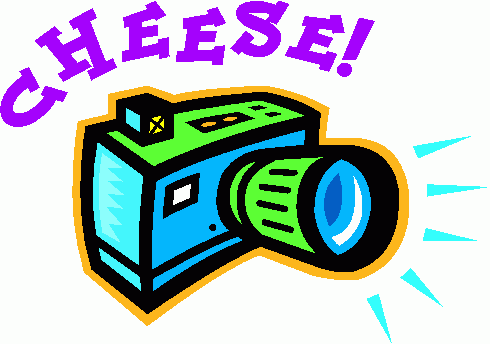 Note from the Library:The Get Booked 25 Book Reading challenge ends April 26. All submissions must be in by 3:00 on that day in order to receive prizes!The last day for book checkouts will be Wednesday, May 1 and all Library books are due back to the Library Friday, May 3.Attention Parents!Newsletters will be posted on the school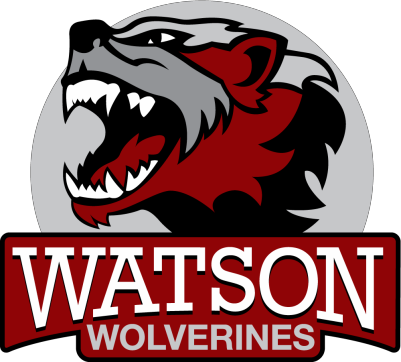 website www.watson.wsd3.org. If you prefer to receive your newsletter by mail, please contact the front office at 719-391-3255 or Mrs.Rodriguez at 719-391-3258. Thank you!